City of Meriden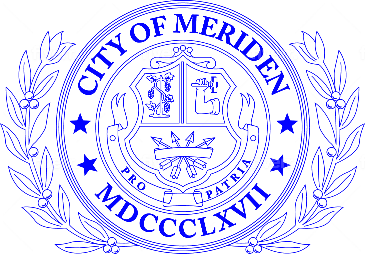 American Rescue Plan Project Request FormProgram/Project Title:Submitting Organization:Authorized Official: Authorized Official Contact Email & Phone Number:Organization DUNS/UEI NUMBER:Organization Federal Employer ID Number:Funding Request Amount:Total Cost of Project:Priority Ranking of Proposal(Note: if you are only submitting one request enter 1)Is your organization a For Profit Entity?Yes    NoIf the Yes Box is checked please provide a confirmation letter on IRS 501c (3) status. Please provide the following documentation: Designation letter from the IRS or a Form 990 Designation letter from the Connecticut Secretary of State Annual Audit ReportAmerican Rescue Plan Funding Category (please check as appropriate)1A. Respond to Public Health Emergency or its negative economic Impacts	1a.  Covid-19 Mitigation and Prevention	1b.  Medical Expenses	1c.  Behavioral Health Care	1d.  Public Health and Safety Staff	1e.  Expenses to Improve the Design and Execution of Health and Public 			  Health Programs	1f.   Eligible Uses to Address Disparities in Public Health Outcomes 				  (Qualified Census Tract)1B. Responding to Negative Economic Impacts	1g.  Assistance to Unemployed Workers	1h.  Assistance to Households	1i.   Expenses to Improve Efficacy of Economic Relief Programs	1j.   Small Business and Non-profit Assistance	1k.  Building Stronger Communities through Investments in Housing and 			  Neighborhoods	1l.   Addressing Educational Disparities	1m. Promoting Healthy Childhood Environments2.  Premium Pay for Essential Workers3.  Revenue Loss (City of Meriden only)	3a.  Provision of Government Services      4. Investments in Infrastructure (check one below)	4a.  Water and Sewer Infrastructure	4b.  BroadbandNARRATIVE: USE UP TO 250 WORDS FOR EACH RESPONSE BELOWProject Details and NeedProblem/Issue Statement.Identify a need and/or a negative impact due to the Covid pandemic that you are trying to address through this request. Description of Proposal for Use of ARP FundsDescribe the services, products, research, or work that will be provided through this funding. Please use non-technical language where possible.Project Goals/Results:Briefly describe expected project results and goals as well as how you will monitor project progressBudget Breakout:Please include a breakout of how the requested funding will be used, such as for salaries, program materials, equipment, etc.TimelinePlease include an anticipated timeline and, if relevant, completion date for the project or programPartnering Organizations or Entities:Please list any organizations that partner in this projectPast City Funding for this Project:If yes please explainCONTACT INFORMATIONPrimary Point of Contact NamePrimary Point of Contact TitleStreet AddressStreet Address (2)CityStateZip CodePrimary Point of Contact EmailPrimary Point of Contact Phone NumberAffirmations and AcknowledgementsSubmission of a request that meets the requirements of this form as well as any subsequent requirements does not guarantee the award of ARP funding and/or the support of the City of Meriden.This request and any information submitted in support of it may be made public in part or in their entirety.Any funding award associated with this request does not guarantee support or funding in future requests.I affirm and acknowledge the above statements   Yes     NoAPPLICANT CERTIFICATIONTHE UNDERSIGNED CERTIFIES THAT:The information contained in this document is complete and accurate;The proposed program/project described in this application will meet the U.S. Treasury Guideline as part of the American Rescue Plan;The applicant shall comply with all Federal, State and City laws, and ARPA requirements;Sufficient funds are available from non‐ARPA sources to complete the project, as described, or operate the program through the fiscal year end on June 30, 2022, if ARPA funds are allocated to the  applicant.Signature of Authorized Applicant Representative	DateDIRECTIONS FOR FILLING OUT FORMAnswers are required for every field.Submit form to:	Jen Farina	jfarina@meridenct.gov	City Manager’s Office	142 East Main Street	Meriden, CT 06450ADDITIONAL INFORMATIONForms will be available in the City Manager’s office and Mayor’s office.  They are also available on the City’s website and can be submitted on line.Proposals will be reviewed by the Meriden American Rescue Plan Steering Committee who will make a recommendation to fund or not fund the project.  Proposals will be presented by the proposing organization to the ARP Steering Committee at a scheduled meeting. The Steering Committee will review the proposal, determine if it is an acceptable proposal per the American Rescue Plan guidelines, and provide a priority rating.  The priority rating is based upon City of Meriden priorities.The Steering Committee recommendation will be forwarded to the City Council who will make the final determination on funding.  City staff will then contact the applicant to begin the process of distributing and administering the funds.